STANOVSKA MONARHIJA: ŠPANIJA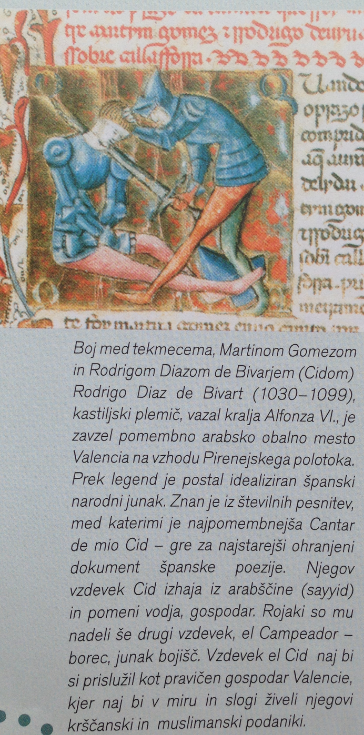 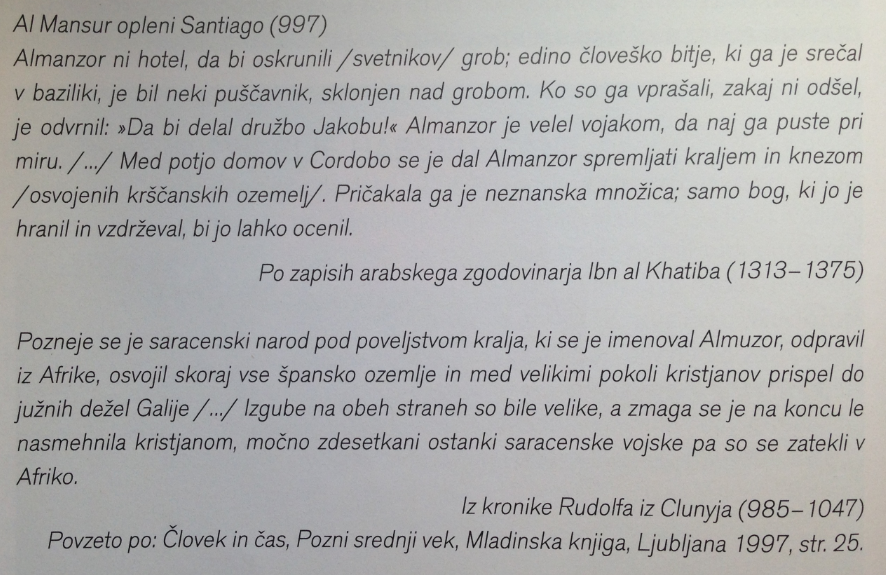 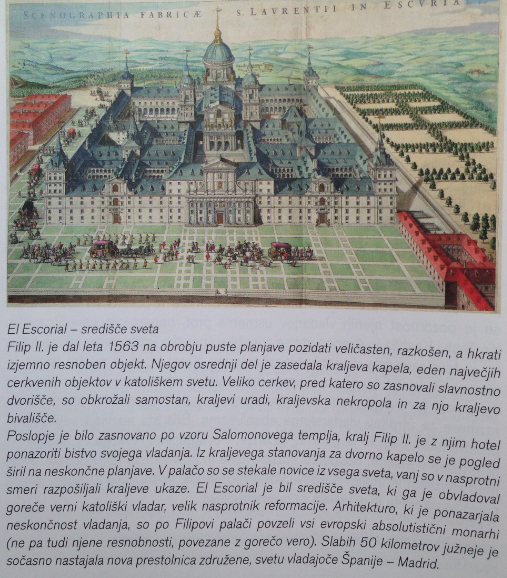 _____________________________________VZPON KASTILJE IN ARAGONA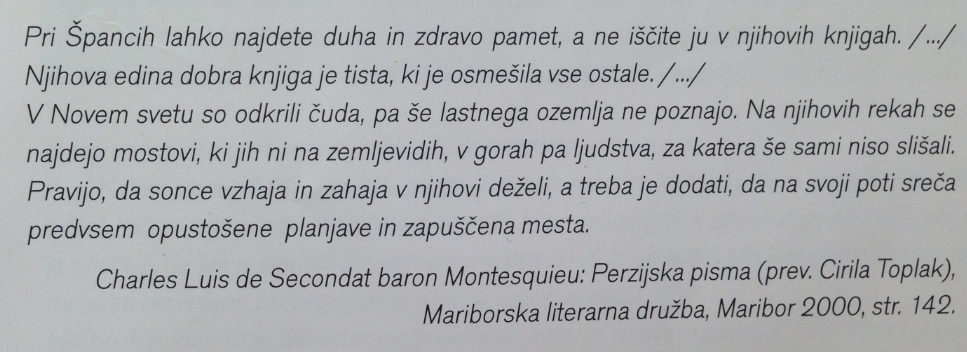 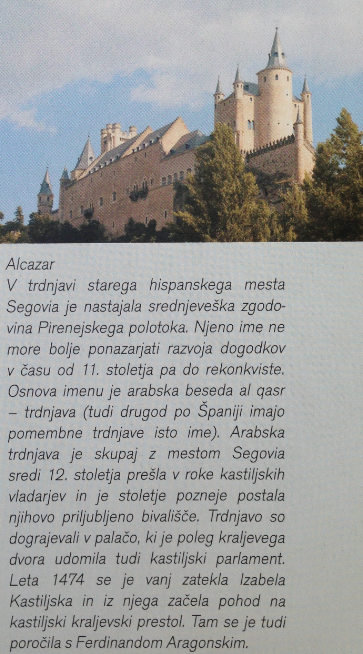 CESAR IN PAPEŽ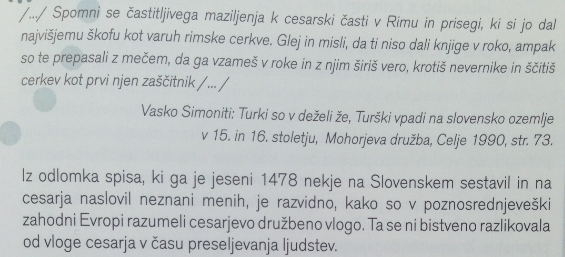 Konstantinova darovnica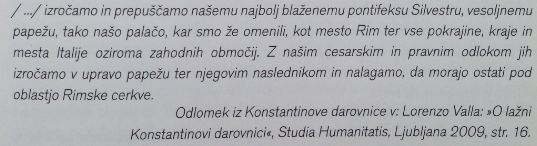 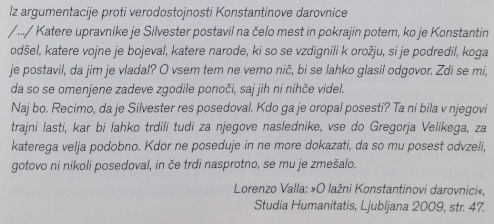 _______________________________________________________________________________________________SPOR O INVESTITURI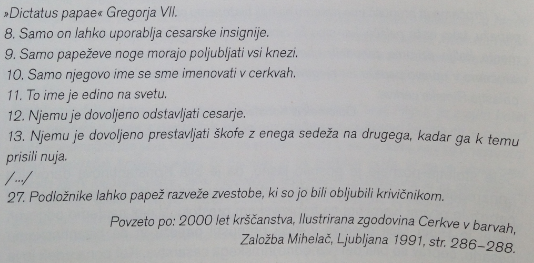 MOČ IN NEMOČ PAPEŽEV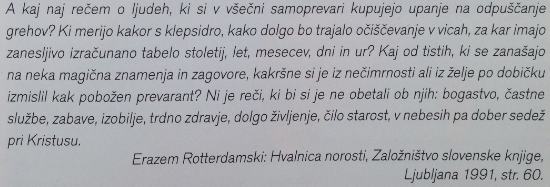 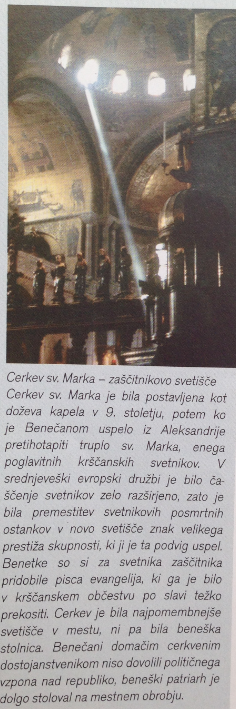 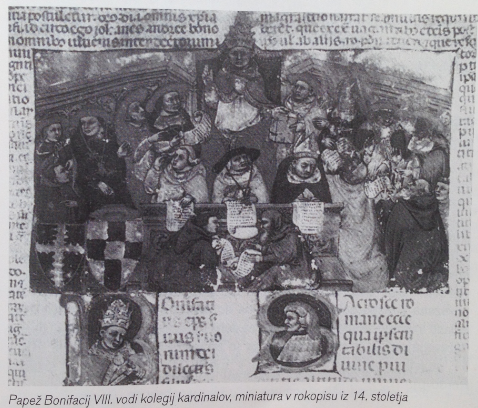 _________________________________________________________________ITALIJANSKE MESTNE DRŽAVE**zemljevid U, 50BENETKE – MESTNA DRŽAVA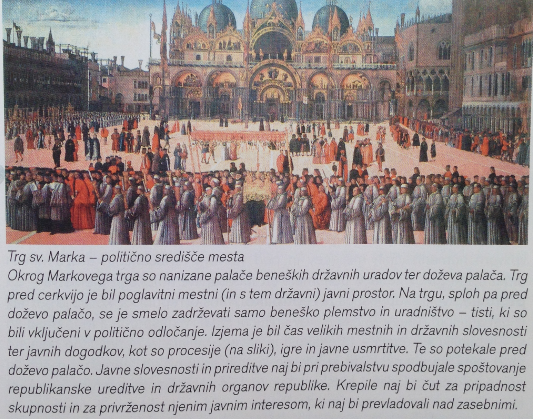 RAZVOJ ORGANOV OBLASTI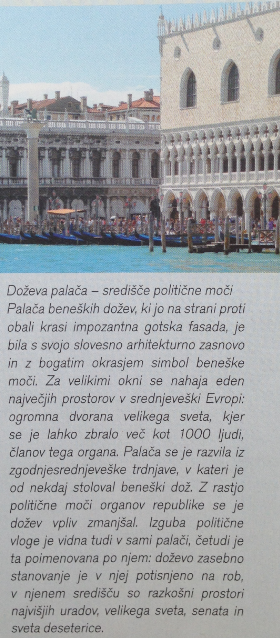 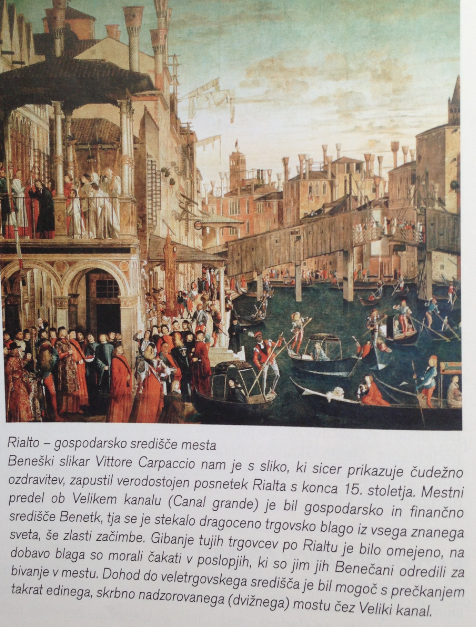 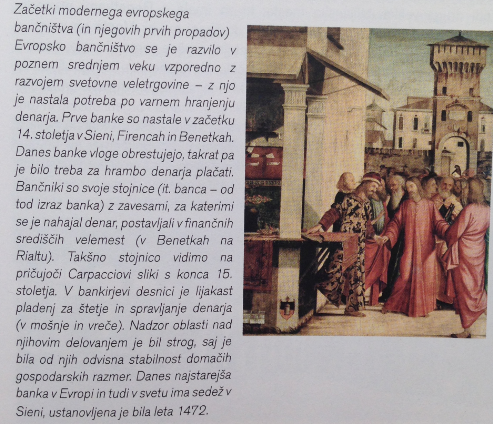 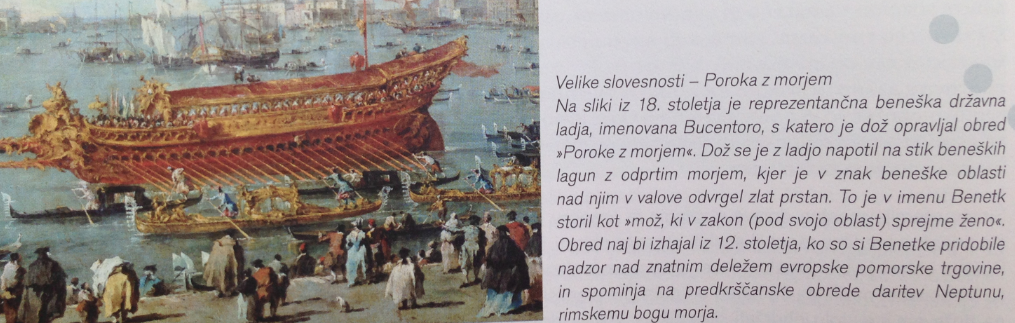 _______________________________________________________________________________________________KONKURENCA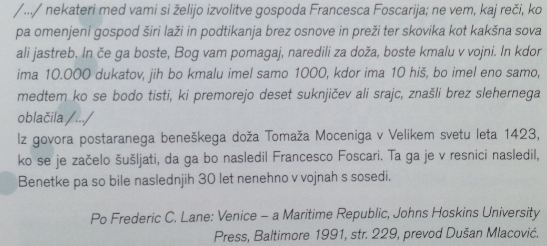 _______________________________________________________________________________________________MECENI, VOJAKI IN DIPLOMATI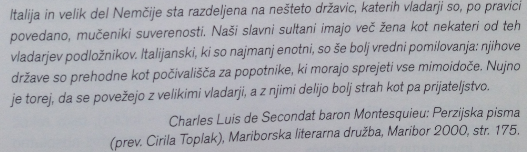 